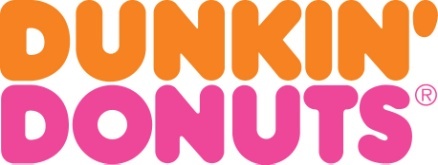 ს/ს დი ენდ ბი საქართველო   ( Dunkin Donuts  - აცხადებს ტენდერს:  ნომრით DD-01/2020დანიშნულება:  ლითონის კონსტრუქციის (ჯიხური) დამზადება/მოპირკეთებარაოდენობა: 20 ცალითანდართულ ფაილებში შეგიძლიათ იხილოთ:არქიტექტურული პროექტი,ნახაზი - დანართი 1სააპლიკაციო ფორმა -  დანართი 2დაინტერესებულმა პირებმა დალუქულ კონვერტში უნდა წარადგინონ:შევსებული და ხელმოწერილი ტენდერის სააპლიკაციო ფორმა (კომერციული წინადადება);ამონაწერი საჯარო რეესტრიდან.კომპანიის რეკვიზიტები.საკონტაქტო ინფორმაცია: პასუხისმგებელი პირი, ტელეფონი, მობილური და ელ.ფოსტა; მიმღები განყოფილების დასახელება: შესყიდვების დეპარტამენტიწარწერა: "კონფიდენციალურია"; გთხოვთ, მოაწერეთ ხელი და დასვათ თქვენი კომპანიის ბეჭედი კონვერტის დალუქვის ადგილზე. სარეკომენდაციო წერილიგანხორციელებული პროექტები და მათი აღწერილობა (სულ მცირე 2 პროექტი).შესასრულებელი სამუშაოს დეტალური  სპეციფიკაცია :გადასატანი ტიპის ლითონის კონსტრუქცია ავეჯის, სამზარეულო აღჭურვილობისა და სარეკლამო ლაითბოქსების გარეშე; ექსტერიერი დასრულებული და მოპირკეთებული; ინტერიერი (იატაკი, კედლები, ჭერი) დასრულებული და მოპირკეთებული პროექტში მოცემული მასალებით; ელექტრო და წყალმომარაგება წერტილებამდე მიყვანილი; ელექტროობის, წყლისა და კანალიზაციის ცენტრალურ მაგისტრალებზე დაერთებული; სანათები და ელ. როზეტები დამონტაჟებული; ვერტიკალური მოძრავი ჟალუზი დამონტაჟებული. ტენდერის პირობები:ფასები უნდა შეიცავდეს ყველა შესაძლო გადასახადს (დღგ, და ა.შ); შემოთავაზების მიღება იწყება 10/08/2020; შემოთავაზების მიღება მთავრდება 31/08/2020 18:00 საათზე. სატენდერო დოკუმენტაცია გთხოვთ მოგვაწოდოთ შემდეგ მისამართზე:ქ-თბილისი, მოსაშვილის ქუჩა #-11, მე-5 სართული ტენდერთან დაკავშირებული კითხვების შემთხვევაში მოგვმართეთ: ნანა ქობლიანიძეელ-ფოსტა: nanuka.koblianidze@wendys.ge მობ.: +995 599 646116